附件2：测试具体地点及入校唯一通道示意图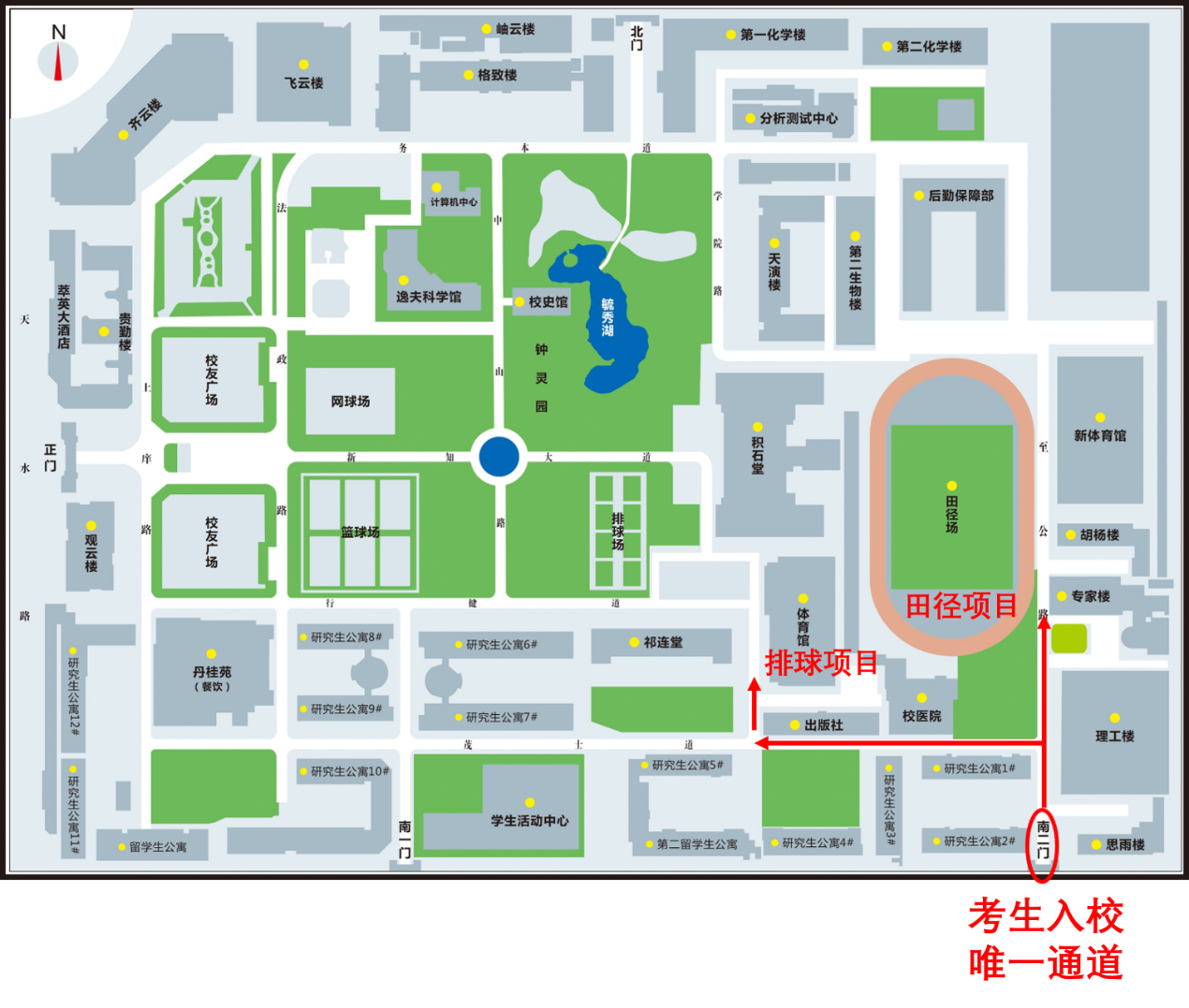 